Bezpečnostně právní akademie Plzeň, s.r.o., střední škola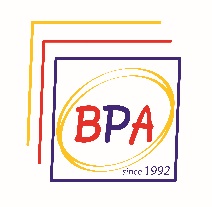 Tylova 18301 00 Plzeň	Datum:	Podpis:Seznam četby k ústní maturitní zkoušce z českého jazyka a literaturySeznam četby k ústní maturitní zkoušce z českého jazyka a literaturySeznam četby k ústní maturitní zkoušce z českého jazyka a literaturySeznam četby k ústní maturitní zkoušce z českého jazyka a literaturySeznam četby k ústní maturitní zkoušce z českého jazyka a literaturySeznam četby k ústní maturitní zkoušce z českého jazyka a literaturySeznam četby k ústní maturitní zkoušce z českého jazyka a literaturyŠkolní rok:Školní rok:Školní rok:Školní rok:Jméno a příjmení žáka / žákyně:Jméno a příjmení žáka / žákyně:Třída:Česká a světová literatura do konce 18. stoletíČeská a světová literatura do konce 18. stoletíČeská a světová literatura do konce 18. stoletíČeská a světová literatura do konce 18. stoletíČeská a světová literatura do konce 18. stoletíČeská a světová literatura do konce 18. stoletíČeská a světová literatura do konce 18. století1.2.Česká a světová literatura do konce 19. stoletíČeská a světová literatura do konce 19. stoletíČeská a světová literatura do konce 19. stoletíČeská a světová literatura do konce 19. stoletíČeská a světová literatura do konce 19. stoletíČeská a světová literatura do konce 19. stoletíČeská a světová literatura do konce 19. století3.4.5.Světová literatura 20. a 21. stoletíSvětová literatura 20. a 21. stoletíSvětová literatura 20. a 21. stoletíSvětová literatura 20. a 21. stoletíSvětová literatura 20. a 21. stoletíSvětová literatura 20. a 21. stoletíSvětová literatura 20. a 21. století6.7.8.9.Česká literatura 20. a 21. stoletíČeská literatura 20. a 21. stoletíČeská literatura 20. a 21. stoletíČeská literatura 20. a 21. stoletíČeská literatura 20. a 21. stoletíČeská literatura 20. a 21. stoletíČeská literatura 20. a 21. století10.11.12.13.14.15.16.17.18.19.20.